Opdracht 1:  vragen bij theorie Fokkerij en duurzaamheidLeg uit wat bedoeld wordt met de ‘opfokperiode’ van een productiedier.Let uit wat bedoeld wordt met de ‘productieperiode’ van een productiedier. Wanneer is een productiedier duurzaam? Leg ook uit welke eigenschappen het dier dan heeft. Veel boeren houden raszuivere dieren. Sommige boeren kruisen verschillende rassen. Leg uit wat de voordelen zijn van kruisen. Bekijk onderstaande iconen. Welke is van het vrouwtje en welke van het mannetje?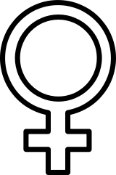 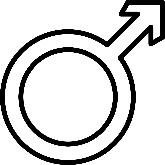 			…………………………………		………………………………………Leg uit wat primaire geslachtskenmerken zijn en geef een voorbeeld uit de dierenwereld.Leg uit wat secundaire geslachtskenmerken zijn en geef een voorbeeld uit de dierenwereld.Dieren zijn vaak al op jonge leeftijd geslachtsrijp. Pas later zijn ze fokrijp. Leg uit wat het verschil is tussen geslachtsrijpheid en fokrijpheid. Geef twee voordelen en twee nadelen van natuurlijk dekken. Geef twee voordelen en twee nadelen van kunstmatige inseminatie.Vrouwelijke dieren worden bronstig. Leg uit wat dit betekend. Kies een zoogdier en noem van dit dier een aantal bronstverschijnselen. Vul in hoe lang de dracht duurt van onderstaande dieren:Koe: …………………………………………………………Paard: ………………………………………………………Schaap: ……………………………………………………Belgische witblauwe runderen worden allemaal geboren door middel van een keizersnede. Leg uit wat een keizersnede is en waarom dat bij dit ras noodzakelijk is. Leg uit wat biest is en waarom dit zo belangrijk is voor een jong zoogdier. 